5-YEAR STRATEGIC PLAN TEMPLATE5-YEAR STRATEGIC PLAN TEMPLATE5-YEAR STRATEGIC PLAN TEMPLATE5-YEAR STRATEGIC PLAN TEMPLATE5-YEAR STRATEGIC PLAN TEMPLATE5-YEAR STRATEGIC PLAN TEMPLATE5-YEAR STRATEGIC PLAN TEMPLATE5-YEAR STRATEGIC PLAN TEMPLATE5-YEAR STRATEGIC PLAN TEMPLATE5-YEAR STRATEGIC PLAN TEMPLATE5-YEAR STRATEGIC PLAN TEMPLATECOMPANY NAMECOMPANY NAMECOMPANY NAMECOMPANY NAMECOMPANY NAMECOMPANY NAMETIMEFRAMETIMEFRAMETIMEFRAMETIMEFRAMETIMEFRAMEMISSION STATEMENTMISSION STATEMENTMISSION STATEMENTMISSION STATEMENTMISSION STATEMENTMISSION STATEMENTVISION STATEMENTVISION STATEMENTVISION STATEMENTVISION STATEMENTVISION STATEMENT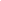 GOALS YEAR 1GOALS YEAR 1GOALS YEAR 2GOALS YEAR 2GOALS YEAR 3 GOALS YEAR 3 GOALS YEAR 4 GOALS YEAR 4 GOALS YEAR 5 GOALS YEAR 5 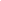 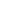 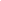 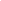 